Перспективный план работы по формированию ОБЖ в средней группе на 2020-2021уч.г.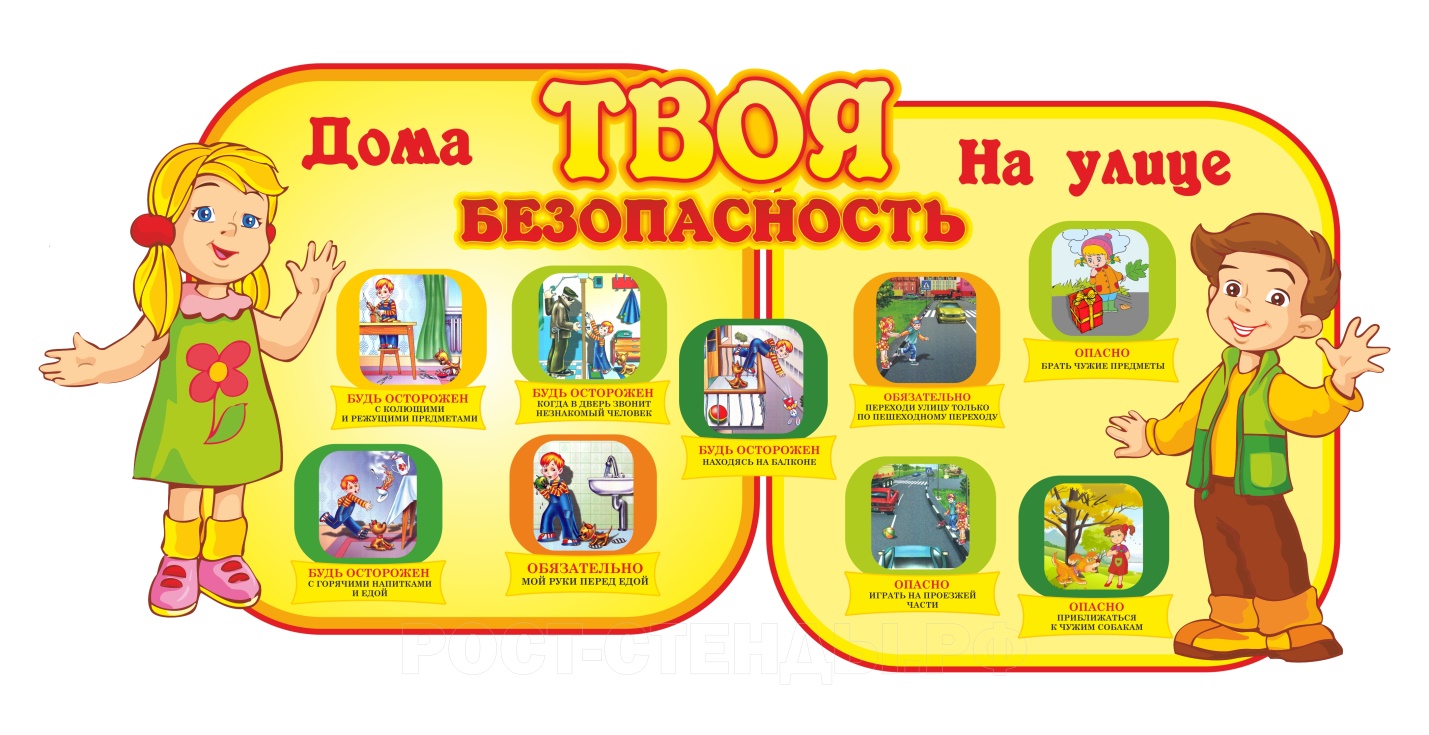 Воспитатели:Полякова Е.С.Груздева О.И.
2019-2020г.Безопасность - это не просто сумма усвоенных знаний, а умение вести себя в различных ситуациях.Перспективное планирование формирования у детей навыков безопасного поведения осуществляется в соответствии с примерной общеобразовательной программой дошкольного образования «От рождения до школы» под редакцией Н. Е. Вераксы, Т. С. Комаровой, М. А. Васильевой, предполагающей содержание знаний и навыков детей по следующим разделам:- безопасное поведение в природе;- безопасность на дорогах;- безопасность собственной жизнедеятельности;  Цели:Ознакомление детей с элементарными основами безопасного поведения в различных жизненных ситуациях: в быту, социуме, природе.Сформировать умение самостоятельно применять их в жизни по заданному алгоритму.Задачи:Формировать у детей понятие «Пожар». Познакомить детей с профессией пожарных. Закрепить знания о причинах возникновения пожара и правилах поведения при его возникновении. Научить набирать номер телефона пожарной части, овладеть приемами элементарного практического взаимодействия с окружающими предметами, с помощью которых можно потушить пожар. Воспитывать в детях уверенность в своих силах и умение ориентироваться в проблемных ситуациях.Занятия по теме «Опасные предметы и явления» помогут воспитывать привычку безопасного поведения и научить детей видеть моменты неоправданного риска в повседневности. Прививать умение грамотно обращаться с окружающими ребенка предметами в дом психологическую устойчивость поведения в опасных и чрезвычайных ситуациях. Формировать сознательное, ответственное и бережное отношение к своей безопасности и безопасности окружающих. Развивать умение самостоятельно пользоваться полученными знаниями, воспитывать уверенность в своих силах.Береги здоровье. Дать детям общее представление о здоровье как ценности, о которой необходимо постоянно заботиться. Учить детей бережно относиться к своему здоровью и здоровью окружающих, формировать привычки здорового образа жизни. Дать детям понять, что многие болезни не возникают из ничего (ими заражаются), сформулировать правила, которые нужно соблюдать, чтобы уберечься от инфекции. Знакомить с работой медицинских учреждений, расширять представления о разных видах медицины.Безопасное общение. Научить детей узнавать ситуации, которые могут быть опасны, воспитывать навыки правильного поведения в экстремальных ситуациях, угрожающих жизни и здоровью, умение сознательно избегать и даже предупреждать их, развивать умение находить конструктивный способ выхода из сложившейся ситуации, принимать решение и соответственно реагировать. Развивать умение самостоятельно пользоваться полученными знаниями, воспитывать уверенность в своих силах.Знакомство детей с правилами ПДД, с обязанностями пешеходов и дорожными знаками. Знание о значении светофора на дороге и всех его цветов в отдельности. Знать и выполнять правила уличного движения. Расширять знания о правилах поведения детей на улицах и дорогах. Закрепить представление о месте перехода через проезжую часть улицы «зебре». Правила поведения на дорогах при сезонных изменениях погоды.План работы на годСентябрь1 неделяТема: «Светофор – наш друг».Цель: познакомить детей со светофором, назначением каждого цвета. Выявить имеющиеся у детей сведения о светофоре. Д\и «Найди правильный светофор».Цель: развивать внимание, мышление.Рассматривание картин с изображением светофора. Цель: закрепить знания о светофоре.2 неделяТема: «Знакомство с улицей».Цель: дополнить представления детей об улице новыми сведениями: дома на ней имеют разное назначение, в одних живут люди. В других находятся учреждения - магазины, школа, почта. Машины движутся по проезжей части улицы. Прогулка «Знакомство с улицей».Цель: дать общее представление о значение слова улица. 
П\и «ГАИ».Цель: развивать двигательную активность, закреплять ПДД. Рассматривание альбома  улицы нашего города. 3 неделяТема: «Буратино едет в цирк» (игровое упражнение).Цель: учить детей правильно вести себя в общественном транспорте.С/р игра «Троллейбус»Цель: Обогащать игровой опыт посредством объединения отдельных действий в единую сюжетную линию; развивать интерес и желание участвовать в игре.Сказка про: «непослушного зайку и медвежат»
Чтение стихотворения  С. Михалкова «Моя улица». 4 неделяТема: «Опасные предметы». Цель: Уточнить представления детей об источниках опасности дома, о правилах пользования бытовой техники.Д/и «Найди картинки»Цель: Учить находить на картинке опасные предметы для детей.Рассматривание иллюстраций.Цель: провести беседу об источниках опасности дома, о правилах пользования бытовой техники.Октябрь1 неделяТема: «Раз, два, три, что может быть опасно – найди».Цель: закреплять представление об источниках опасности дома, на улице, о правилах пользования бытовыми приборами.Д/и «Раз, два, три, что может быть опасно – найди».Цель: закрепить знания об источниках опасности в быту и на улице.2 неделяТема: «Внимание дорога».Цель: дать понятие детям как правильно выходить из общественного транспорта, входить в переднюю дверь, а выходить в заднюю.Прогулка «Кто такие пешеходы?». 
Цель: дать представление о подземном и наземном переходах; закрепить знания о том, как правильно переходить улицу.
Д/и: «Улица»Цель: Учить называть части улицы (дорога, тротуар, дома, светофор, пешеходный переход).Чтение книги «Правила дорожного движения», В. Кожевникова, А. Северный. «Светофор».Рассматривание серии картинок «Наша улица». 3 неделяТема: «Огонь – друг. Огонь – враг». Цель: Расширять знания детей о правилах безопасного поведения с огнем; познакомить детей с формой пожарного.П/и «Огонь в очаге».Цели: развивать быстроту реакции, ловкость, ориентировку в пространстве, внимание, выдержку; формировать чувство отваги, дисциплинированность, волю и стремление  к победе, а также культуру поведения в быту.Рассматривание иллюстраций с изображением формы пожарного и рассматривание иллюстраций на тему «Пожар»Цель: закрепить знания о причинах возникновения пожара и его последствиях.4 неделяТема: «Как сохранить свою кожу здоровой?»Цель: Расширять представления детей о защитных свойствах кожи, навыках ухода за кожей.Д/и «К нам в гости кукла пришла». Цель: развивать навыки гигиены.Д/и «Хорошо - плохо».Ноябрь1 неделяТема: «Знает каждый гражданин этот номер – 101»!Цель: Знакомить детей с правилами пожарной безопасности; формировать представление о поведении при угрозе пожара; воспитывать сочувственное отношение к пострадавшему.Д/и «Что горит, что не горит» - знакомить с горючими и не горючими материаламиП/и «После пожара»Цель: развивать умение наматывать шнур на катушку.Чтение произведения «Кошкин дом».Цель: уточнить, как героям удалось потушить пожар. 2 неделяТема: «Светофор» - по сигналу светофора.Цель: закрепить имеющиеся представления о светофоре, его назначении и принципе действия; развивать интерес к ПДД; познакомить детей с работой регулировщика на улице. С/р игра «Поездка по городу».Цель: обучение детей реализации игрового замысла по созданию транспорта из крупного строителя, учить обыгрывать постройку.«Трёхглазый дружок». Загадывание загадок о светофоре.Чтение стихотворения Я. Пишумова «Посмотрите, постовой  встал на нашей мостовой». Цель: знакомить с произведениями автора.
3 неделяТема: «Путешествие в страну «Мое здоровье».Цель: уточнить знания детей, из каких частей состоит тело человека, рассказать о роли органов чувств.П/и «Бегают ножки по разным дорожкам» Цель: профилактика плоскостопии.Рассматривание иллюстраций с изображением человека.
Цель: дать представления об органах чувств, почему они так важны.4 неделяТема: «Пожар в квартире».Цель: познакомить детей с профессией пожарного; формировать представление о поведении при угрозе пожара.Д/и: «1, 2, 3 – что, может быть опасно, найди»Цель: уточнить знания детей об источниках опасности в доме, развивать сообразительность, внимание.Чтение С. Маршака «Пожар».Цель: знакомить с произведениями автора.Декабрь1 неделяТема: «Зимние забавы» (правила безопасности во время проведения зимних игр).Цель: Научить пользоваться санками, играть в снежки. П/и «Снег идёт»Цель: научить соотносить собственные действия с действиями участников игры; упражнять детей в беге, делать повороты вокруг себя.Рассматривание иллюстраций, картины «Ну и покатался…».Цель: учить детей соблюдать правила, катаясь на санках и играя со снегом.2 неделяТема: «Личная безопасность в доме».Цель: Цель: продолжать знакомить детей с правилами поведения у себя дома.Настольный театр «Волк и семеро козлят».Цель: Способствовать возникновению игр на темы русских народных сказок, развивать коммуникативные способности.Чтение стихов Г. Шалаева, О. Журавлева. «Не открывай дверь чужим людям».3 неделяТема: «Безопасность в доме». Лекарства и бытовая химия.Цель: Уточнять представления детей об опасных предметах в быту, которыми нельзя играть.Д/и «Найди свою витаминку».          Цели: учить ориентироваться в пространстве; различать основные цвета спектра.    Т. А. Шорыгина «Запомните, детки таблетки – не конфетки»Цель: формировать знания детей, о том, что нельзя употреблять лекарства без разрешения взрослых.4 неделяТема: «Личная безопасность на улице». (Не каждый встречный – друг сердечный).Цель: учить видеть опасные ситуации на улице, познакомить с правилами поведения с незнакомыми людьми.Д/и «Наблюдайка» (описание человека, приметы, как он выглядит).Цель: развивать внимание, память, логическое мышление.Чтение сказки Шарля Перро «Красная Шапочка».Цель: знакомить с произведениями автора.Январь2 неделяТема: «Осторожно - Электроприборы».Цель: учить правильно, пользоваться электроприборами.Д/и «Найди картинки»Цель: Учить находить на картинке опасные предметы для детей.Чтение художественной литературы: О. Бедарев «Если бы».Цель: знакомить с произведениями автора.3 неделяТема: «Бульвар дорожных знаков». Сами не видят, а другим указывают.Цель: Продолжить знакомить детей с дорожными знаками, с их назначением; учить запоминать знаки; обратить особое внимание детей на пешеходную разметку «зебра».Д/и «Какой это знак?» Д\и «Узнай знак, правильно ли поставили знак». Цель: закрепить знания о дорожных знаках.Чтение художественной литературы Г. Юрмин  «Любопытный мышонок».Цель: знакомство с произведениями автора.4 неделя«Героические профессии».Цель: познакомить детей с героическими профессиями: пожарные, спасатели.С/р игра «В трампункте»Цель: Расширять у детей представления о труде врача; формировать умение правильно пользоваться атрибутами игры; развивать у детей навыки общения с взрослыми и друг с другом; обогащать жизненный опыт детей.Чтение С. Маршак «Рассказ о неизвестном герое».Цель: продолжать знакомить с произведениями автора.Февраль1 неделяТема: «Торопышка, не спеши»!Цель: познакомить детей с некоторыми правилами передвижения пешеходов по улице, дать понятия: пешеход, наземный, подземный переход, проезжая часть, тротуар; учить детей обращать внимание на дорожные знаки; учить правильно вести себя на улице. Прогулка по улице.С/р игра «Ты сегодня пешеход»Цель: познакомить детей с пешеходным переходом, помочь запомнить, для чего он нужен, где его можно увидеть.Чтение художественной литературы:  С. Михалков, «Шагая осторожно».Цель: знакомить с произведениями автора.2 неделяТема: «Загадки по правилам пожарной безопасности».Цель: уточнить знания детей о правилах пожарной безопасности.Словесная - игра «Найди правильное решение». Цель: закрепить знания о пожарной безопасностиЧтение стихотворений по пожарной безопасности.Цель: учить детей соблюдать правила пожарной безопасности.3 неделяТема: «В мире опасных предметов».Цель: закрепить представления об острых предметах, колющих и режущих предметах, предостеречь от несчастных случаев в быту.Д/и «Найди картинки»Цель: Учить находить на картинке опасные предметы для детей.Чтение сказки Т. А. Шарыгина.«Ножницы, катушки – это не игрушки»Цель: продолжать знакомить с произведениями автора.4 неделяТема: «Путешествие в страну «Мое здоровье», «Как работает мой организм?»Цель: дать первоначальные представления о строении человеческого организма и функциях его основных органов.Д/и «Собери в свою корзину»Цель: способствовать формированию представления о пользе натуральных продуктов, потребности употреблять в пищу свежие фрукты и овощи, закреплять классификацию овощей и фруктов.Рассматривание альбома «Человек». Цель: дать общие представления о здоровом образе жизни.Март1 неделяТема: «Если на улице нет светофора».Цель: Знакомство детей с правилами переходы через дорогу, где нет светофора; закрепить правила поведения пешехода на улице; продолжать учить детей обращать внимание на дорожные знаки; воспитывать бережное отношение ко всему, что нас окружает: лес, постройки.Д/и «Правильно ли поступил незнайка». Цель: развивать логическое мышление, память, воображение.Заучивание стихотворения С.Михалкова «Шагая осторожно».Цель: продолжать знакомить с произведениями автора.  2 неделяТема: «Скорая помощь»Цель: познакомить детей с номером телефона 103; научить вызывать скорую медицинскую помощь; формировать представление о профессии врача скорой помощи, воспитывать уважение к труду врача скорой помощи.Моделирование игровой ситуаций на тему оказание первой медицинской помощи.Цель: формировать представление о профессии врача.3 неделяТема: «Викторина по пожарной безопасности».Цель: уточнить и закрепить знания детей по правилам пожарной безопасности.С/р игра «Юные пожарные». Цель: формировать представление об инструментах, которыми пользуются пожарные.Рассматривание картины «Тушение пожара».Цель: закрепить знания детей, о причинах пожара.4 неделяТема: «Безопасность при общении с животными».Цель: знакомство с правилами безопасного поведения с животными.Д/и: «Подумай и ответь»Цель: Учить, правильно отвечать на вопросы по правилам контакта с животными.Рассматривание иллюстрации «Домашние животные».Цель: закрепить знания о домашних животных.Апрель1 неделяТема: «Виды транспорта».Цель: закрепление видов городского транспорта, правила поведения в нём; дать представление об особенностях движения троллейбуса, автобуса, трамвая; троллейбус движется с помощью электричества; автобус заправляется бензином, трамвай движется по рельсам. Д/и «Подумай и скажи» (ответы на вопросы)Цель: Учить, правильно отвечать на заданные вопросы по правилам поведения в транспорте.Чтение стихотворения С.Михалкова «Велосипедист».Цель: продолжать знакомить с произведениями автора.2 неделяТема: «Кухня – не место для игр».Цель: учить замечать опасные предметы на кухне: горячая плита, режущие предметы; объяснить детям, почему они не должны играть на кухне.С/р игра «Семья. Готовим обед»Цель: Формировать умения детей переводить жизненный опыт в условный план игры; способствовать развитию самостоятельной игры ребёнка, поиску новых игровых задач и способов их решения; развивать творческие и коммуникативные способности.Чтение рассказа Ю. С. Василюк. «На кухне»Цель: закрепить знания детей об опасных предметах на кухне.3 неделяТема: «По улицам нашего города».Цель: закрепить конкретные знания о правилах поведения на улице города и посёлка; уточнить знания, кто регулирует движение транспорта на улицах; закрепить знания дорожных знаков. С/р игра «Поездка по городу».Цель: обучение детей реализации игрового замысла по созданию транспорта из крупного строителя, учить обыгрывать постройку.Рассматривание иллюстраций.Цель: расширить знания детей о городских улицах, учить выделять дорогу, тротуар, дома.4 неделяТема: «Микробы и вирусы».Цель: научить детей заботиться о своем здоровье, избегать ситуаций приносящих вред здоровью; воспитывать привычку соблюдения правил личной гигиены.Сюжетная игра «Сам себе я помогу, здоровье свое я сберегу».Цель: закреплять правила личной гигиены.Чтение сказки К.И. Чуковского «Мойдодыр»Цель: знакомить с произведениями автора.Май1 неделяТема: «Знакомство с некоторыми правилами передвижения пешеходов по улице».Цель: познакомить детей с некоторыми правилами для пешеходов, с понятиями: пешеход, наземный, подземный переход.Д/и «Угадай знак»Цель: Учить детей находить и показывать знак «Пешеходный переход» среди других незнакомых знаков.Рассматривание иллюстраций.Цель: расширить знания детей о городских улицах, учить выделять дорогу, тротуар, дома.2 неделяТема: «Если ты потерялся».Цель: подвести детей к пониманию, что за помощью нужно обращаться не к любому взрослому, а полицейскому, продавцу, военному; помочь детям осознать важность знания своего адреса и телефона.Игра-драматизация (сценки) рус. нар. сказки «Кот, петух и лиса»Цель: Способствовать возникновению игр на темы русских народных сказок, развивать коммуникативные способности.Забавная история М. Манакова. «Чужой двор»Цель: рассказать детям, как герой истории потерялся в чужом дворе.3 неделяТема: «Солнечный удар»Цель: учить детей правилам поведения в жаркое летнее время.С/р игра «Прогулка в лес»Цель: Развивать интерес и желание участвовать в игре; обогащать игровой опыт детей; формировать способность становления эмоционального контакта с товарищами; стимулировать творческую активность детей в игре.Рассматривание иллюстраций о правилах поведении в жаркое время года.Цель: дать общие представления о том, как вести себя в жаркую погоду.4 неделяТема: «Солнце, воздух и вода — наши лучшие друзья!»Цель: знакомство с правилами поведения, безопасности у водоёмов, в парке.П/и «Бегают ножки по разным дорожкам» Цель: профилактика плоскостопии.Чтение сказки Т. Юферева. «Дождик и солнышко»Цель: закрепить знания детей о пользе солнца и дождя в природе.